Авторы: Блинова В.Н. 222-173-326; Арефьева Н.В. 211-109-563; Ежова И.С. 267-915-013.Приложение 1. Работа в группах.Каждой группе дается задание изучить новый метод решения квадратных уравнений и кратко рассказать о сути метода на примере одного уравнения. Остальные учащиеся задают вопросы по применению метода.Ученик из первой группы:Разложение левой части уравнения на множители.Решим уравнение х2+6х+8=0Разложим левую часть на множители:х2+ 4х -+2х+8=24  = х(х + 4) + 2(х + 4) = (х + 4)(х +2).Следовательно, уравнение можно переписать так: (х + 4)(х +2)=0Так как произведение равно нулю, то, по крайней мере, один из его множителей равен нулю. Поэтому левая часть уравнения обращается в нуль при х = -2, а также при х = - 4. Это означает, что числа  -2 и - 4 являются корнями уравненияУченик из второй  группы: Метод выделения полного квадрата.Решим уравнение + 6х - 7 = 0. Выделим в левой части полный квадрат.Для  этого запишем выражение  + 6х в следующем виде:  + 6х =  + 2• х • 3.В полученном выражении первое слагаемое - квадрат числа х, а второе - удвоенное произведение х на 3. Поэтому чтобы получить полный квадрат, нужно прибавить 32, так как+ 2• х • 3 + 32 = (х + 3)2.Преобразуем теперь левую часть уравнения + 6х - 7 = 0,прибавляя к ней и вычитая 32. Имеем:+ 6х - 7 = + 2• х • 3 + 32 - 32 - 7 = - 9 - 7 =  - 16.Таким образом, данное уравнение можно записать так:- 16 =0, = 16.Следовательно, х + 3 = 4 , = 1, или х + 3 = -4,  = -7Ученик из третьей  группы: Решение уравнений способом «переброски».Рассмотрим квадратное уравнение а+ bх + с = 0, где а ≠ 0.Умножая обе его части на а, получаем уравнение + аbх + ас = 0.Пусть ах = у, откуда х =;  тогда приходим к уравнению  + by + ас = 0,равносильно данному. Его корни и  найдем с помощью теоремы Виета.Окончательно получаем =     ;    = При этом способе коэффициент   а  умножается на свободный член, как бы «перебрасывается» к нему, поэтому его называют способом «переброски». Этот способ применяют, когда можно легко найти корни уравнения, используя теорему Виета и, что самое важное, когда дискриминант есть точный квадрат. Пример.Решим уравнение 2 – 11х + 15 = 0.Решение. «Перебросим» коэффициент 2 к свободному члену, в результате получим уравнение     – 11у + 30 = 0.Согласно теореме Виетау1 = 5 х1 = 5/2 x1 = 2,5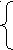 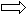 у2 = 6 x2 = 6/2 x2 = 3.Ответ: 2,5; 3.Ученик из четвертой  группы: Графическое решение квадратного уравнения.Если в уравнении перенести второй и третий члены в правую часть, то получим 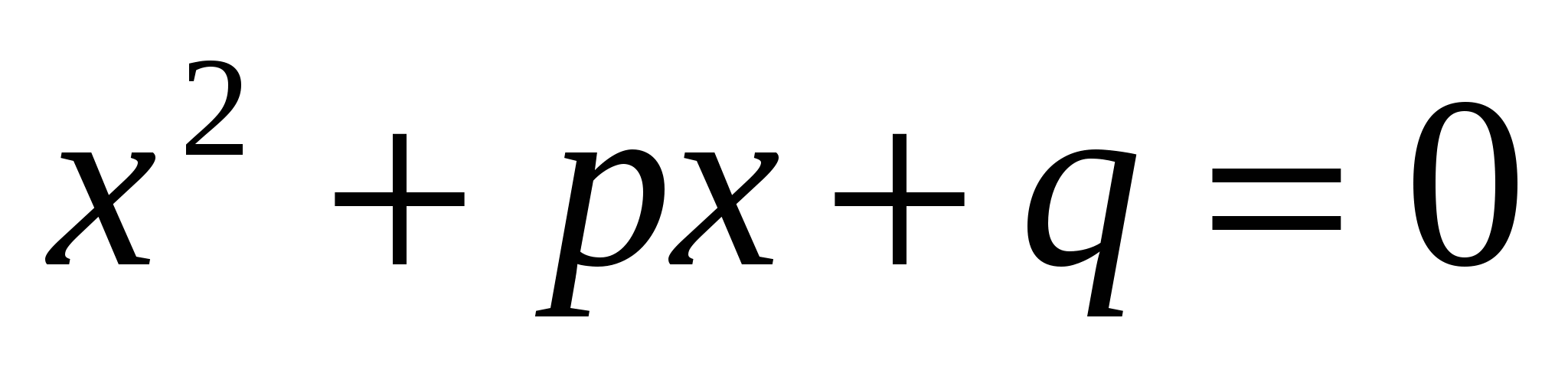 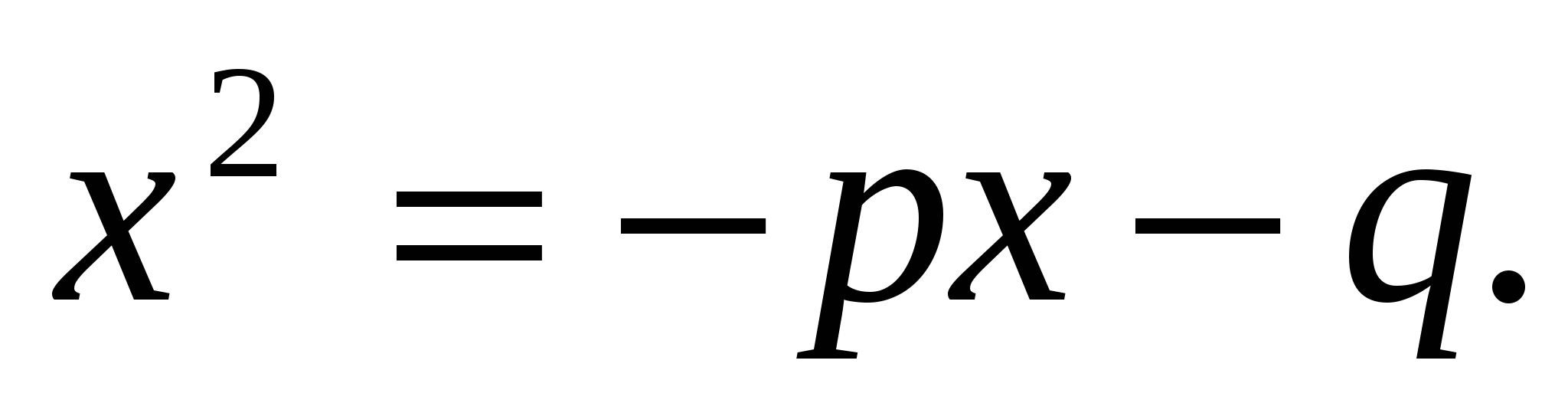 Построим графики зависимостей у = и у = -px -q График первой зависимости – парабола, проходящая через начало координат. График второй зависимости – прямая (рис.1). Возможны следующие случаи: - прямая и парабола могут пересекаться в двух точках, абсциссы точек пересечения являются корнями квадратного уравнения; - прямая и парабола могут касаться (только одна общая точка), т.е. уравнение имеет одно решение;- прямая и парабола не имеют общих точек, т.е. квадратное уравнение не имеет корней.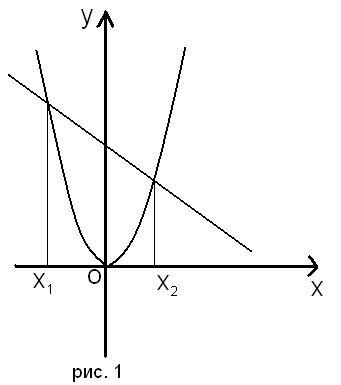 у =; у =-  рх - qНапример: 1.Решить графически уравнение 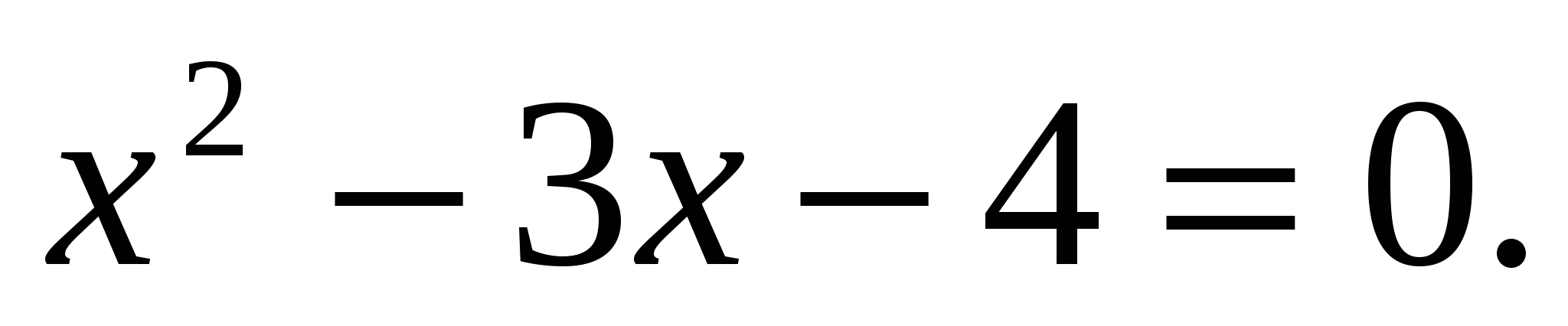 Решение: Запишем уравнение в виде  Построим параболу у =  и прямую у = 3х + 4. Прямую можно построить по двум точкам М(0;4) и N(3;13). Прямая и парабола пересекаются в двух точках А и В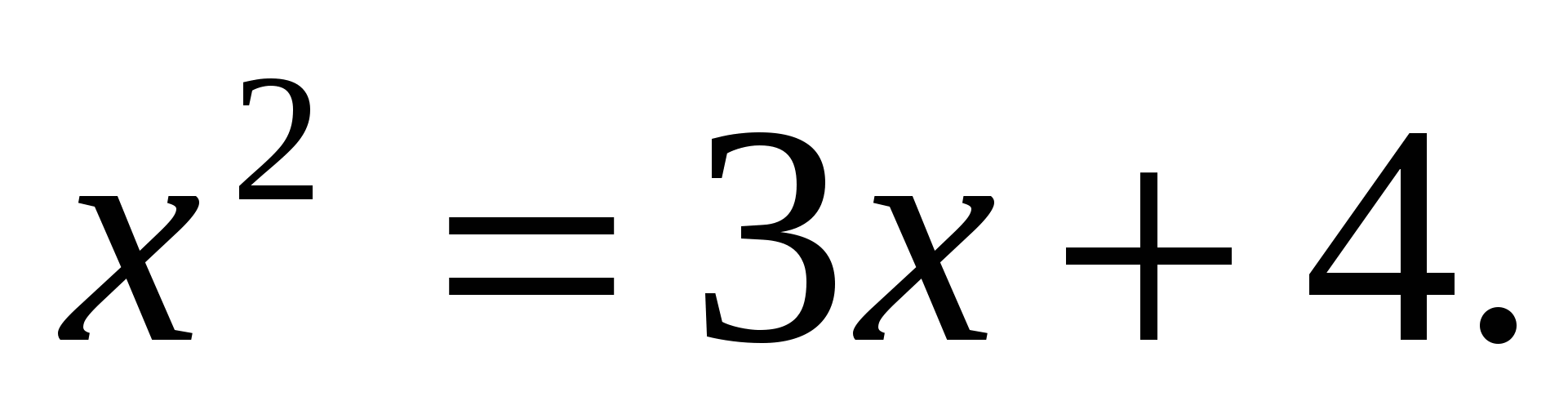 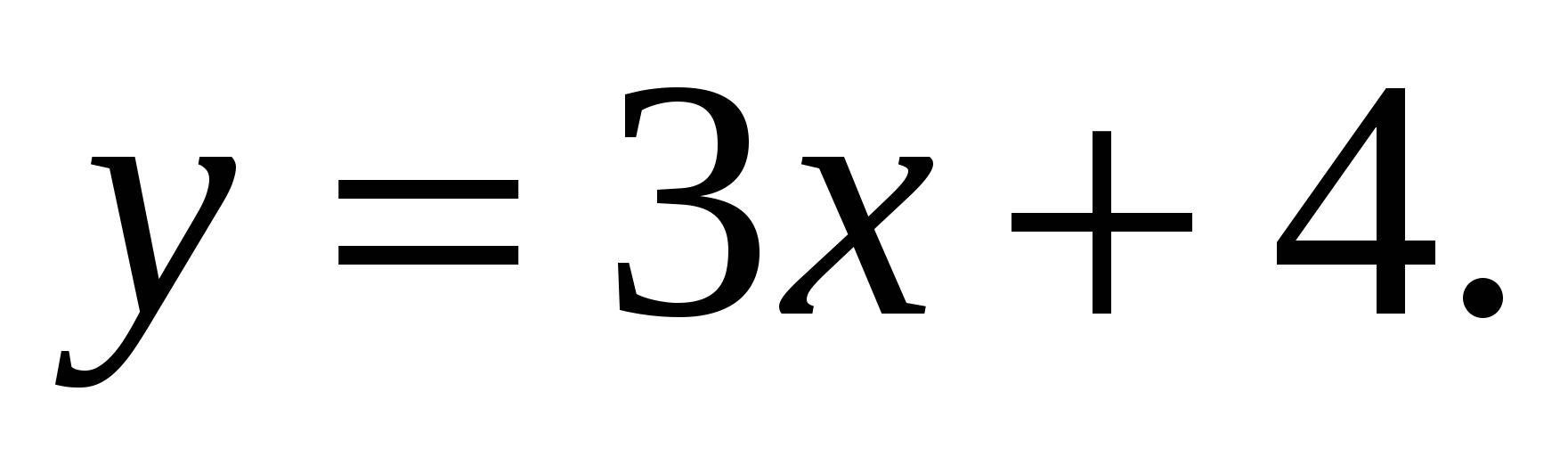 с абсциссами  = - 1 и   = 4.Ответ: -1; 4.